Electronically Controlled Steering SystemsMeets ASE Task:  (A4-B-18) P-2  Diagnose, test and diagnose components of electronically controlled steering systems using a scan tool.Name _______________________________   Date ___________  Time on Task __________Make/Model/Year _________________   VIN ________________   Evaluation:   4    3    2    1                      _____  1.  Check service information for the specified procedures to follow when using a scan 	     tool to diagnose components of the electronically controlled steering system.  	     Describe the recommended procedure.		_________________________________________________________________		______________________________________________________________________  2.  What components or sensors are displayed on the scan tool that are related to the 	     electronically controlled steering system?		_____________________________    _____________________________		_____________________________    __________________________________  3.  Check service information for the specified procedures to follow when replacing 	     components of the electronically controlled steering system.  List the replaceable 	     components and describe the specified procedures.		Replaceable components:  ________________________________________		_____________________________________________________________		Specified procedures:  ___________________________________________		__________________________________________________________________  4.  What is the purpose of the idle speed compensation switch used on some vehicles?		_______________________________________________________________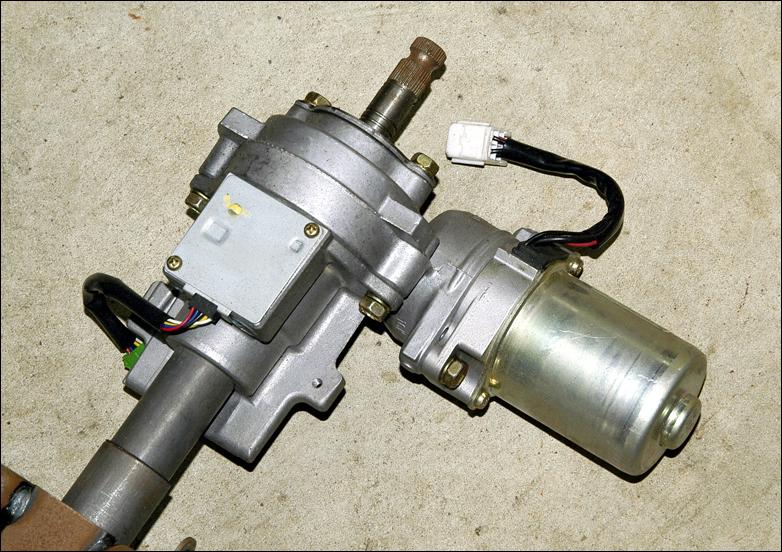 